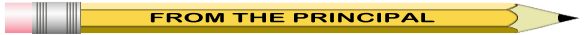 On behalf of the faculty and staff at Paulina Elementary School, it is my pleasure to welcome you to our school’s website. I hope you will find our website useful and read about the numerous opportunities available to our students. PES has enjoyed tremendous success for many years and has established many incredible traditions. We have an exceptional teaching and support staff that works tirelessly for the benefit of each and every student. We look forward to working in partnership with you to support our students in their journey as learners. If you have any questions, please feel free to contact us through email, phone, or in person.Hollie FolsePrincipal